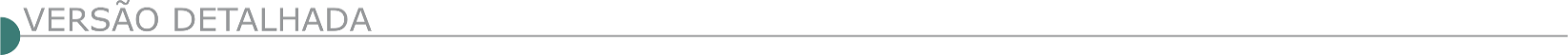 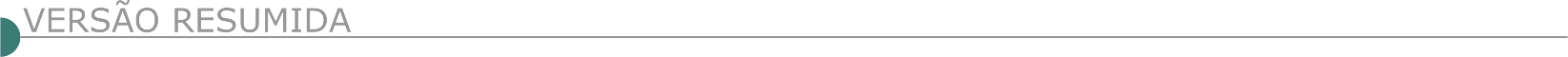 ESTADO DE MINAS GERAISPOLÍCIA MILITAR DO ESTADO DE MINAS GERAIS AVISO DE LICITAÇÃO PMMG –12ª RPM. TOMADA DE PREÇOS Nº 04/2022Objeto: Contratação de empresa de arquitetura / engenharia para a implantação do posto de combustível na décima sétima companhia independente (17ª Cia PM Ind) da Polícia Militar de Minas Gerais (PMMG), em João Monlevade/ MG. O credenciamento para a licitação será realizado pela protocolização dos envelopes contendo a documentação exigida e a proposta de preços relativos ao certame, de 13h15min até às 13h59min do dia 21 de julho de 2022, na sala de reuniões do 14º BPM, situado à Rua Gaivotas, nº 662, bairro Vila Celeste, em Ipatinga/MG. Informações nos telefones: (31) 3826-7809 ou 3829-8579, edital disponível no site www.compras.mg.gov.br (processo de compras 18/2022, unidade 1259968).BELO VALE PREFEITURA MUNICIPAL - AVISO DE LICITAÇÃO: CONCORRÊNCIA N°018/2022, PRC N°117/2022Data de abertura: 01/08/2022 às 7h15min. Objeto: Contratação de empresa para execução de serviços de terraplanagem, drenagem e pavimentação com fornecimento de material, mão de obra e equipamento conforme projeto de infraestrutura na estrada de Lages, João Alves, Costas até a divisa de Bonfim. Cópia do edital e seus anexos na Avenida Tocantins, n°57, Centro, Belo Vale MG ou pelo e-mail: licitacao@belovale.mg.gov.br ou licitacaopmbelovale@gmail.com ou pelo site www.belovale.mg.gov.br. BOM DESPACHO PREFEITURA MUNICIPAL - AVISO DE EDITAL – TP 3/2022 Contratação de empresa para execução de muro de gabião na rua Chico da Afonsina. Sessão: 21/7/22, 9h. Edital: www.bomdespacho.mg.gov.br/licitacao. Info: (37) 3520-1434 ou licitacao@pmbd.mg.gov.br. BRASILÂNDIA DE MINAS PREFEITURA MUNICIPAL TOMADA DE PREÇOS Nº 14/2022. A Prefeitura de Brasilândia de Minas MG, torna público que no dia 15 de julho de 2022, a partir das 09h30min, realizará licitação na modalidade Tomada de Preços cujo objeto é Contratação de empresa para execução de obras de serviços de engenharia civil do tipo menor preço por empreitada Global (mão de obra e materiais), para reforma do Centro de Referência e Assistência Social – CRÁS, recursos oriundo da Resolução SEGOV 21 de 01/04/2022 e do Município de Brasilândia de Minas MG. Informações: tel. 38- 35621202, e-mail –licitacao@brasilandiademinas.mg.gov.br, www.brasilandiademinas.mg.gov.br ou no edifício sede da Prefeitura. CAETÉ PREFEITURA MUNICIPAL TOMADA DE PREÇOS Nº 008/2022 O Município de Caeté-MG torna público a quem possa interessar que no dia 19/07/2022 às 09 horas e 30 min., fará realizar licitação na modalidade acima citada, Tipo Menor Preço Global, cujo objeto Contratação de empresa especializada para prestação de serviços de reforma e ampliação do prédio da nova Unidade de Atenção Especializada em Saúde (Policlínica), situada na Rua Padre José Saturnino de Freitas, s/ nº, Bairro José Brandão – Caeté/MG, conforme Resolução SES/MG nº 7.824 de 05/11/2021, onde será implantado a nova dependências da Farmácia Pública; atendendo à Política de Descentralização do componente Especializado de Assistência Farmacêutica (PDCEAF), disposta na Resolução SES/MG nº 7.628 de 03/08/2021, conforme Termo de Compromisso nº 110/7824 de 13/12/2021, celebrado por Intermédio da Secretaria de Estado de Saúde X Município de Caeté/MG, por Intermédio da Secretaria Municipal de Saúde/Fundo Municipal de Saúde. VALOR ESTIMADO: R$ 168.469,08. O Edital encontra-se à disposição dos interessados, na íntegra gratuitamente no Site: www.caete.mg.gov.br. Maiores informações pelos telefones (31) 3651-3264 ou 3651-34707 (S.M. Saúde). Caeté, 27 de junho de 2022.CAMPO AZUL PREFEITURA MUNICIPAL TOMADA DE PREÇOS 006/2022 PROCESSO LICITATÓRIO 059/2022 A prefeitura municipal de Campo Azul – MG, torna público o Tomada de Preços 006/2022. Processo licitatório 059/2022 Objeto: Contratação de empresa especializada para execução de obras de reforma e adequação predial da farmácia de todos/padrão governo do estado minas gerais Tipo: Menor preço por empreitada global. Sessão 15/07/2022, as 09:00horas. Informações na sede da prefeitura municipal na Av. João Antônio de Almeida, 518 – Centro – Campo Azul/MG, site: www.campoazul.mg.gov.br. CAPELA NOVA PREFEITURA MUNICIPAL SETOR DE LICITAÇÃO – AVISO LICITAÇÃO – TP 02/2022 PRC 35/2022.Objeto: construção da quadra poliesportiva. Abertura: 18/07/2022 – 09:30 hs. Informações 31–3727–1110. Edital na integra no site www.capelanova.mg.gov.br. COMERCINHO PREFEITURA MUNICIPAL TOMADA DE PREÇOS Nº 012/2022 Município de Comercinho/MG, Manoel Rafael de Oliveira, 100, Centro - CNPJ: 18.414.615/0001-20 - Fone: (33) 3732-1107 - PROCESSO Nº 075/2022 - TOMADA DE PREÇOS Nº 012/2022, Tipo “Menor Preço por Empreitada Global” - Objeto: Contratação de empresa sob regime de empreitada global, para construção de ponte na sede no município de Comercinho/MG. Abertura dia 18/07/2022 às 9h00min. O edital poderá ser obtido no sitio eletrônico www.comercinho.mg.gov.br. CÔNEGO MARINHO - MG - COMISÃO DE LICITAÇÃO AVISO DE LICITAÇÃO EDITAL DE TOMADA DE PREÇOS N.º 003/2022 - PROCESSO LICITATÓRIO N.º 053/2022 OBJETO: CONTRATAÇÃO DE EMPRESA PARA: URBANIZAÇÃO DA PRAÇA – ANGICAL E PAVIMENTAÇÃO EM BLOCOS SEXTAVADOS DE CONCRETO, ESPESSURA 8 CM, EM DIVERSOS LOGRADOUROS E LOCALIDADES, COM FORNECIMENTO DE MATERIAIS E DE MÃO-DEOBRA - Dia da Licitação: 18/07/2022 - Horário: 09:00 - Local: Sala de Reunião da CPL situada à Av. Hermenegildo Nogueira da Silva – s/n B. Centro / Cônego Marinho - MG. Os interessados que não estiverem cadastrados deverão cadastrar-se até o terceiro dia anterior à data do recebimento das propostas, até as 17:00 horas, no Setor de Licitações e Contratos deste Município. O Edital estará disponível no Setor de Licitações e Contratos no horário de 08:00 às 12:00 e entre 14:00 às 17:00. Para adquirir o Edital, o interessado deverá solicitar por E-mail: licitacao@conegomarinho.mg.gov.br ou retirar no site: www.conegomarinho.mg.gov.br/site/licitacoes. Informações: (38) 99915-9003 e E-mail: licitacao@conegomarinho.mg.gov.br – Valor Estimado: R$ 919.070,48 (novecentos e dezenove mil e setenta reais e quarenta e oito centavos).PREFEITURA DE CORONEL XAVIER CHAVES PREFEITURA MUNICIPAL AVISO DE LICITAÇÃO - PREGÃO PRESENCIAL AVISO DE LICITAÇÃO PREFEITURA MUNICIPAL DE CORONEL XAVIER CHAVES/MG. AVISO DE LICITAÇÃO- PROCESSO LICITATÓRIO – 51/2022, PREGÃO PRESENCIAL – 34/2022Tipo MENOR PREÇO POR ITEM Objeto: CONTRATAÇÃO DE SERVIÇOS DE ENGENHARIA PARA GERENCIAMENTO, FISCALIZAÇÃO E SUPERVISÃO DA OBRA DE PAVIMENTAÇÃO ASFÁLTICA DA ESTRADA DE LIGAÇÃO ENTRE OS MUNICÍPIOS DE CORONEL XAVIER CHAVES E RESENDE COSTA. Credenciamento: 14/07/2022 das 08h00min às 08h15min. Abertura: 14/07/2022, após o credenciamento. O edital está disponível no Site- ― www.coronelxavierchaves.mg.gov.br", informações na prefeitura municipal à Rua Padre Reis, 84, Centro, Coronel Xavier Chaves/MG, no horário de 08h00min as 12h00min e de 13h00min as 16h00min. Tel.: (32) 3357-1235.PREFEITURA MUNICIPAL DE CRISTAIS - PREGÃO ELETRÔNICO Nº 34/2022Objeto: Pregão Eletrônico - Contratação de empresa especializada em pavimentação e recapeamento asfáltico, para atender às necessidades da Secretaria Municipal de Obras Públicas de Cristais/MG
Edital a partir de: 30/06/2022 das 08:00 às 11:00 Hs e das 12:00 às 17:00 Hs - Endereço: Praça Cel. Joaquim Luiz da Costa Maia Nr 01 - Centro - Cristais (MG) - Telefone: (0xx35) 38352202
Fax: (0xx35) 38352204 - Entrega da Proposta:  a partir de 30/06/2022 às 08:00Hs
Abertura da Proposta:  em 12/07/2022 às 09:00Hs, no endereço: www.compras.gov.br. DATAS PREFEITURA MUNICIPAL TOMADA DE PREÇO Nº 04/2022. Aviso de Convocação de Sessão de Abertura da Proposta de Preço. Tomada de Preço nº 04/2022 - Processo Licitatório nº 044/2022. A Prefeitura Municipal de Datas/MG torna público para conhecimento dos interessados que, de acordo com a legislação vigente: Lei Federal nº 8.666, de 21 de junho de 1993 e suas alterações, realizará Licitação Pública, cujo Objeto é a Contratação de Empresa Especializada para a Realização de Recapeamento Asfáltico em PMF, em diversas ruas do Município de Datas, conforme Convênio nº 903600/2020 - MDR/ CAIXA e Projeto Básico de Engenharia, em atendimento à Secretaria Municipal de Obras. Data de Abertura: 19/07/2022. Horário: 09h00min. Tipo: Menor Preço Global. O inteiro teor do Edital Licitatório está à disposição dos interessados de 2ª a 6ª feira, das 08h00min às 16h00min, na Praça do Divino, nº 10, Centro, Datas/MG e pelo e-mail: licitacoes@datas.mg.gov.br. Informações pelo Tel.: (38) 3535-1121. DIVINÓPOLIS PREFEITURA MUNICIPAL - AVISO DE ABERTURA DE LICITAÇÃO. PROCESSO LICITATÓRIO Nº. 209/2022 CONCORRÊNCIA PÚBLICA Nº. 20/2022Tipo menor valor, cujo objeto é a contratação de empresa especializada com fornecimento de materiais, equipamentos e mão de obra qualificada para execução de obras de infraestrutura e urbanização no entorno das avenidas Monte Líbano e Professora Maria Catarina, bairro Halin Souki no Município de Divinópolis/MG. A abertura dos envelopes dar-se-á no dia 04 de agosto de 2022 às 09h:00min, na sala de licitações desta Prefeitura.O edital em seu inteiro teor estará à disposição dos interessados no site: www.divinopolis.mg.gov.br. Informações e esclarecimentos poderão ser obtidos pelos telefones (37) 3229-8127 / 3229-8128. Divinópolis, 30 de junho de 2022.Jonasde Alcantara Azevedo. Presidente da Comissão de Licitação.ELÓI MENDES PREFEITURA MUNICIPAL AVISO DE RETIFICAÇÃO DA TOMADA DE PREÇOS Nº 06/2022. PROCESSO Nº 101/2022. A Prefeitura Municipal de Elói Mendes/MG comunica a todos os interessados a Retificação da Licitação Pública na modalidade Tomada de Preços. Objeto: Contratação de Empresa apta para execução de projeto arquitetônico de restauro e reforma do imóvel tombado “Club Elói Mendes”. Na qualificação técnica das Licitantes e Profissionais, remove-se a exigência de registro no Conselho Regional de Engenharia e Agronomia - CREA. Assim, dá-se nova redação aos seguintes itens: Cláusula 8, Item IX; Item XI; Anexo I. Uma vez que tais mudanças também alteram a gama de competição do Edital, altera-se a Abertura do Certame para que todos os interessados tomem ciência da alteração, conforme: Abertura Data: 15/07/2022; Hora: 13h00min. Local: Casa da Cultura de Elói Mendes, localizado na raça da Matriz, nº 342, entro, na cidade de Elói Mendes/MG. prazo para cadastramento (): Até 3 (três) dias úteis antes da abertura do certame - 12/07/2022, 16h00min. Prazo para Credenciamento: Até às 16h00min do dia útil anterior à Abertura do Certame - 14/07/2022, 16h00min. Obs.: A CPL receberá os documentos de Credenciamento, Habilitação e proposta até o dia 14/07/2022 no protocolo Municipal, na sede da Prefeitura Municipal de Elói Mendes, localizada na Rua Cel. Horácio Alves Pereira, nº 335, Centro, CEP 37.110-000, Elói Mendes/ MG, de segunda a sexta-feira, no horário de 10h00min às 16h00min. As demais disposições permanecem inalteradas. Mais informações sobre participação e documentação pode ser obtida no Edital, que está disponível pelo site: www.eloimendes.mg.gov.br. Informações complementares na Sede da Prefeitura Municipal, no departamento de Licitações ou pelo e-mail: licita@eloimendes.mg.gov.br. ENGENHEIRO NAVARRO PREFEITURA MUNICIPAL - EXTRATO DO EDITAL 037/2022. PROCESSO 055/22 - TP 004/22 Objeto: Contratação de empresa especializada em obra de engenharia para prestação de serviços de construção do muro da escola Eva Adeilda de Oliveira Almeida, conforme projeto em anexo e em conformidade com as normas técnicas da ABNT, no valor total estimado de R$ 339.928,18. Critério de julgamento será o de menor preço por empreitada global. Entrega dos envelopes: até as 08:20h do dia 18/07/2022. Abertura dos envelopes: 08:30h do dia 18/07/2022 – edital disponível no site: www.engenheironavarro.mg.gov.br.FRANCISCÓPOLIS CÂMARA MUNICIPAL PROCESSO LICITATÓRIO Nº 002/2022Câmara Municipal de Franciscópolis, Torna Público: Alteração de Data do Certame - Processo Licitatório nº 002/2022 - Tomada de Preços nº 001/2022, Objeto: Contratação de empresa especializada para a prestação de serviços na área de engenharia, incluindo mão-de-obra, materiais e disponibilização de equipamentos necessários para a reforma da Câmara Municipal de Franciscópolis, marcado para o dia 04/07/2022 às 09h00min em razão de alteração no Edital. Julgamento: 18/07/2022 às 09h00min. Cleibison Martins dos Santos, Presidente da CPL - (33) 3514-8015 / e-mail: camarafr@hotmail.com. GUIMARÂNIA/MG AVISOS DE LICITAÇÃO CONCORRÊNCIA Nº 11/2022. PROCESSO LICITATÓRIO: 57/2022. CONCORRÊNCIA Nº 011/2022. OBJETO: Contratação de empresa especializada para prestação de serviços na obra de pavimentação asfáltica em CBUQ, em trecho da estrada vicinal, denominado morro da capoeirinha, que liga a BR 365 às comunidades de Borges e Caixetas, na zona rural do município de Guimarânia/MG, conforme descrito no edital e seus anexos. ABERTURA: 01.08.2022 às 09:00 horas. O edital e proposta digital podem ser retiradas no site do município no endereço: www.guimarania.mg.gov.br - licitações, portal da transparência do município, solicitado pelo e-mail licitacao@guimarania.mg.gov.br, ou pessoalmente por qualquer interessado no setor de licitações, na rua Guimarães, nº 280. Informações: 34 - 3834- 2000. CPREFEITURA MUNICIPAL E ITABIRITO – PREGÃO ELETRÔNICO Nº 86/2022Objeto: Pregão Eletrônico - Contratação de empresa especializada para os serviços de revitalização de passeio e muro de contenção ao longo das margens do Córrego da Carioca, no Bairro Santa Rita Itabirito - MG
Edital a partir de: 30/06/2022 das 08:00 às 17:59 Hs
Endereço: Av. Queiroz Junior Nr 635 - Bairro Praia - - Itabirito (MG)
Telefone: (0xx31) 35614050 - Entrega da Proposta:  a partir de 30/06/2022 às 08:00Hs
Abertura da Proposta:  em 14/07/2022 às 12:30Hs, no endereço: www.compras.gov.br. LAVRAS/ MG - CÂMARA MUNICIPAL AVISO DE LICITAÇÃO. TOMADA DE PREÇOS Nº 001/2022 Objeto: Contratação de empresa especializada para ampliação, adaptação e reforma do Prédio Sede da Câmara Municipal de Lavras, conforme Projeto Arquitetônico e Projetos Básicos (levantamento topo- gráfico, sondagem de solo, Projeto Estrutural, Projeto Elétrico, Projeto Hidrossanitário, Projeto Lógico, Projeto de Segurança Contra Incêndio e Pânico, Memorial Descritivo, Planilha Orçamentária e Cronograma Físico-Financeiro). Critério de Julgamento: Menor Preço Global. Entrega dos Envelopes (Habilitação e Proposta): Até às 09h00min de 18/07/2022, no Prédio Sede da Câmara Municipal de Lavras, sito à Avenida Pedro Sales, nº 542, Centro, Lavras, Estado de Minas Gerais, CEP: 37.200-238. Sessão Pública: 18/07/2022, às 09h00min, Local: Plenário “Dr. Orlando Haddad”, Prédio Sede da Câmara Municipal de Lavras, endereço acima. Fundamentação Legal: Lei n.º 8.666/93 e suas alterações, haja vista a permissão concedida pelo art. 191 da Nova Lei de Licitações, Lei Federal nº 14.133/2021, e Lei Complementar 123/2006. Edital e Anexos disponíveis para acesso e download gratuito em www.lavras.mg.leg.br ou através de petição pelo e-mail licitacao@lavras.mg.leg.br. Dúvidas de ordem estritamente informal poderão ser esclarecidas pelo telefone (35) 3822-5513, em dias úteis na Câmara Municipal de Lavras, das 08h00min às 12h00min. Silvânia Maria de Lima Pereira, Presidente da Comissão Permanente de Licitações. LEME DO PRADO PREFEITURA MUNICIPAL PREGÃO PRESENCIAL 018 DE 2022 A Prefeitura Municipal de Leme do Prado/MG, torna público, que fará realizar licitação na modalidade Pregão Presencial n.º 018/2022. Objeto: Contratação de empresa especializada na prestação de serviços de varrição manual de vias pavimentadas e logradouros públicos, com fornecimento de equipamentos, mão de obra, materiais e serviços necessários à execução do objeto para a manutenção e conservação de limpeza pública no município de Leme do Prado/MG. Entrega dos envelopes: Até as 09:00 horas do dia 13 de julho de 2022. Aos interessados, demais informações bem como edital completo estará à disposição na sede do Município de Leme do Prado/MG, situada à Av. São Geraldo, 259, Bairro Gabriel Pereira, Link: http:// www.cidadesmg.com.br/portaltransparencia/faces/user/outros/FRelatorioEdital.xhtml?Param=LemeDoPrado ou através dos telefones nº (33) 3764- 8218 - (33) 3764-8000, em horário comercial. NAZARENO PREFEITURA MUNICIPAL TOMADA DE PREÇOS Nº 003/2022 TORNA PÚBLICO TP 003/22Obj: Contratação de empresa especializada para realização das obras de reforma/ampliação do CRAS. Abertura: 15/07/22 ás 09h. O edital encontra-se disponível no site www.nazareno.mg.gov.br. OLIVEIRA PREFEITURA MUNICIPAL AVISO DE EDITAL DE LICITAÇÃO – PROCESSO LICITATÓRIO Nº 133/2022 TOMADA DE PREÇOS Nº 015/2022. Objeto: construção de praças nos bairros Elias Raimundo e Cíntia (região do Pito Aceso) e minipraça na Rua Maria Madalena Salgado – 2ª Licitação, mediante solicitação da Secretaria Municipal de Obras e Serviços Urbanos. Abertura em 20/07/2022, às 13h00min. Edital disponível em www.oliveira.atende.net. ONÇA DE PITANGUI PREFEITURA MUNICIPAL EXTRATO DE LICITAÇÃO. PROCESSO N°.64/2022. TOMADA DE PREÇOS Nº03/2022 Objeto: Contratação de empresa especializada para execução de obras de Pavimentação Poliédrica, nas localidades; Centro, Povoado de Barreiro, Serra dos Ferreiras e Colônia no Município de Onça de Pitangui. Data: 27/07/2022 às 09:00 horas. Edital disponível na R. Gustavo Capanema, 101, Centro, CEP 35.655-000, em Onça de Pitangui/MG. Fone (37) 3273-1114. Fundamento Legal: Lei 8.666/93.PATIS PREFEITURA MUNICIPAL TP 004/22 P. L. 041/22 - TP 004/22. Obj.: Contratação de empresa especializada p/ execução de obra de revitalização e construção da praça central do município de Patis-MG. Entr. Env.: Até às 07:50hs. do dia 20/07/2022. Inf. (38)3239-8131. Edital: www.patis.mg.gov.br. POÇOS DE CALDAS PREFEITURA MUNICIPAL AVISO DE EDITAL – PREGÃO ELETRÔNICO Nº 131-SMAGP/22O Município de Poços de Caldas, O Município de Poços de Caldas, nos termos da Lei Federal nº 10.520/02, Lei Federal nº8.666/93 e Decreto Municipal nº 8.447/06, torna público que fará realizar que fará realizar no dia 19 de julho de 2022, ABERTURA DAS PROPOSTAS ás 12h30min, INÍCIO DA SESSÃO DE LANCES às 13h, PREGÃO ELETRÔNICO Nº 131-SMAGP/22, referente contratação de empresa especializada para prestação de serviços de coleta de resíduos domiciliares urbanos e rurais - secretaria municipal de serviços públicos da Prefeitura Municipal de Poços de Caldas. O referido Edital encontra-se à disposição dos interessados nos sites www.licitacoes-e.com.br e www.pocosdecaldas.mg.gov.br e no Departamento de Suprimentos, situado na Rua Pernambuco,265, térreo, Bairro centro, CEP 37.701-021, no horário compreendido das 12h às 18h. Informações pelo telefone: (35) 3697-2290. Poços de Caldas, 28 de junho de 2022.PORTEIRINHA PREFEITURA MUNICIPAL AVISO DE LICITAÇÃO – TP Nº 06/2022 Menor preço Global. Objeto: Conclusão da Obra da Construção de UBS Mod. TIT no Distrito de Tocandira, conforme Resolução SES-MG Nº 3771 de 12/06/2.013. Dia da Licitação: 15/07/2022 às 08:00h. Local: Praça Presidente Vargas, 01 – Centro, Porteirinha/MG. Edital disponível no setor de licitação da prefeitura e no site: www.porteirinha.mg.gov.br. Informações pelo e-mail: licitacao@porteirinha.mg.gov.br ou pelo fone: (38) 3831-1297. SANTANA DO JACARÉ PREFEITURA MUNICIPAL PROCESSO 057/2022 – PREGÃO PRESENCIAL 027/2022 Tipo: Menor Preço por Item – Leis Federais: 10.520/02 e 8.666/93 – Objeto: Contratação de Empresa para Prestação de Serviços de Armazenagem e Transporte de Resíduos Sólidos (Lixo Urbano) – Entrega dos Envelopes: Dia 14 de julho de 2022 às 09h30min – Informações/ edital: Avenida Padre Nagib Gibran, 70 – Centro – Santana do Jacaré/ MG – Telefone (35) 3866-1206 – e-mail: licitacao@santanadojacare.mg.gov.br – www.santanadojacare.mg.gov.br! PREFEITURA MUNICIPAL DE SANTO ANTÔNIO DO - PROCESSO LICITATÓRIO Nº 071/2022 TOMADA DE PREÇO Nº 006/2022 A Prefeitura Municipal de Santo Antônio do Itambé torna público que fará realizar o Processo Licitatório n.º 071/2022, Tomada de Preço n.º 006/2022. Objeto: CONTRATAÇÃO DE EMPRESA ESPECIALIZADA PARA EXECUÇÃO DE OBRAS DE CALÇAMENTO EM BLOCOS SEXTAVADOS DE CONCRETO, EXECUÇÃO DE MEIO FIO E SARJETA NA COMUNIDADE DENOMINADA ROCHAS, NO MUNICÍPIO DE SANTO ANTÔNIO DO ITAMBÉ/MG. Entrega dos envelopes e credenciamento: Até as 08:00 horas do dia 15/07/2022. Abertura de envelopes: A partir das 08:00 horas do dia 15/07/2022. Informações pelo telefone (33) 3428-1301 no horário das 07:00 hs às 16:00 hs, pelo e-mail: licitacao@santoantoniodoitambe.mg.gov.br ou ainda pelo site: www.santoantoniodoitambe.mg.gov.br. SÃO GOTARDO / MG -  AVISO DE REPUBLICAÇÃO DE LICITAÇÃO: PROCESSO LICITATÓRIO Nº. PMSG/CPL/ 74/2022. TOMADA DE PREÇOS Nº 09/2022. Tipo: Menor Preço Global. Objeto: “ Seleção e contratação de empresa especializada para execução e construção da Quadra do Cemei Diorgina Maria de Oliveira, no Distrito de Guarda dos Ferreiros, envolvendo o fornecimento de mão-de-obra e materiais necessários à completa e perfeita execução de todos os elementos definidos, conforme descrição e quantitativos contidos em projeto, e planilha orçamentária (em anexo)”.Data de abertura: 18/07/2022 - Entrega dos envelopes até as 12h45min – Abertura dos envelopes a partir de 13:00 horas, na sala do departamento de licitação. Edital completo disponível gratuitamente no site da Prefeitura Municipal de São Gotardo/MG (www.saogotardo.mg.gov.br). Informações: Tel. (34) 3671-7111/7127 ou e-mail: licitacao@saogotardo.mg.gov.br. VARGINHA PREFEITURA MUNICIPAL AVISO - EDITAL DE LICITAÇÃO Nº. 179/2022 PREGÃO PRESENCIAL Nº. 171/2022 O Município de Varginha (M.G.), através de seu Prefeito Municipal, Sr. Vérdi Lúcio Melo, torna público que por motivos de modificação no Edital, os procedimentos relativos à Licitação – Pregão Presencial nº. 171/2022, cujo objeto constitui-se da contratação de empresa para execução de serviços de coleta e transporte de resíduos sólidos em vias públicas do Município de Varginha, fica redesignada a data de 14/07/2022 às 13h00 (treze horas), para a sessão pública com o recebimento dos Envelopes das Propostas e Habilitação, junto ao Departamento de Suprimentos do Município, sito na Rua Júlio Paulo Marcellini, nº 50 – Vila Paiva. Varginha (M.G.), 29 de junho de 2022. VÉRDI LÚCIO MELO - Prefeito Municipal.MUNICÍPIO DE SANTA VITÓRIA - DEPARTAMENTO LICITAÇÕES E CONTRATOS AVISO DE PUBLICAÇÃO DE SESSÃO PÚBLICA DE CONTINUIDADE DO JULGAMENTO DAS PROPOSTAS DE PREÇO - PROCESSO LICITATÓRIO 025/2022 - CONCORRÊNCIA PÚBLICA 001/2022. Aviso de publicação de data para sessão pública de continuidade do julgamento das propostas de preço. O Presidente da Comissão Permanente de Licitação do Município de Santa Vitória, comunica data para sessão pública de continuidade do julgamento das propostas de preço referente ao processo licitatório 025/2022, da concorrência pública 001/2022, de objeto: ―Contratação de empresa especializada para EXECUÇÃO DE SERVIÇOS DE LIMPEZA E CONSERVAÇÃO DE ÁREAS PÚBLICAS, a serem executados nas áreas, vias e logradouros públicos e próprios municipais, município de Santa Vitória/MG, com recursos próprios do município, conforme projetos básico e executivo, memoriais descritivos, planilha orçamentária de quantitativos e preços, cronograma físico financeiro e especificações, descritos nos anexos deste edital.‖. Fica marcada a sessão pública de continuidade do julgamento das propostas de preço para o dia 04/07/2022. Fundamentado nos autos.ESTADO DO AMAPÁSUPERINTENDÊNCIA REGIONAL NO AMAPÁ AVISO DE REABERTURA DE PRAZO PREGÃO Nº 123/2022 COMUNICAMOS A REABERTURA DE PRAZO DA LICITAÇÃO SUPRACITADA, PROCESSO Nº 50008000165202201. , PUBLICADA NO D.O.U DE 24/05/2022 Objeto: Pregão Eletrônico - Contratação de empresa para execução de Serviços de Manutenção (Conservação/Recuperação) na Rodovia BR-156/AP; Trecho: Cachoeira Santo Antônio (Km 0,00) - Fronteira Brasil/Guiana Francesa (Km 822,90); Subtrecho: Ponte sobre o Rio Maracá - Entroncamento BR-210(A)/AP-030(B); Segmento: Km 164,28 - Km 271,20, o que corresponde a uma Extensão de 106,92 Km, Código SNV2020: 156BAP0045 a 156BAP0110, Lote 02, segundo as condições e especificações previstas neste Termo de Referência. Novo Edital: 30/06/2022 das 08h00 às 12h00 e de13h00 às 17h00. Endereço: Av Ernestino Borges 1402 Jesus de Nazaré - MACAPA - AP - Entrega das Propostas: a partir de 30/06/2022 às 08h00 no site www.comprasnet.gov.br. Abertura das Propostas: 13/07/2022, às 08h30 no site www.comprasnet.gov.br.ESTADO DA BAHIAPREFEITURA MUNICIPAL DE LAVRAS/MG. AVISO DE PUBLICAÇÃO DO PROCESSO LICITATÓRIO N° 11/2022, PREGÃO N° 65/2022. Menor preço por item. Prestação de serviços técnico especializado na execução de PRAD – Plano de Restauração de Áreas Degradadas referente a área verde do córrego do resfriado no Bairro Serra Verde em Lavras/MG. Data de Apresentação de Envelopes e Julgamento: 09h00min do dia 18/07/2022. O Edital encontra-se na sede da Prefeitura Municipal, à Av. Dr. Sylvio Menicucci, nº 1575, Bairro Presidente Kennedy ou pelo site www.lavras.mg.gov.br. Telefax: (35)3694-4021. Tiago de Lima Pereira - Secretaria Municipal de Meio Ambiente.SECRETARIA DE INFRAESTRUTURA - AVISO DE LICITAÇÃO - CONCORRÊNCIA Nº 168/2022 - SECRETARIA DE INFRAESTRUTURATipo: Menor Preço. Abertura: 04/08/2022 às 10h30min. Objeto: Pavimentação em TSD com Capa Selante na Rodovia BA-466, trecho: Usina Fotovoltáica Horizonte (Tabocas do Brejo Velho) - Povoado de Santa Helena, extensão 27,30 km. Família: 07.19. Local: Comissão Permanente de Licitação - CPL - SEINFRA, Av. Luiz Viana Filho, nº 440 - 4ª Avenida - Centro Administrativo da Bahia - Prédio Anexo - 1º andar - Ala B, Salvador-Ba. Os interessados poderão obter informações no endereço supracitado, de segunda a sexta-feira, das 8h30min às 12h e das 13h30min às 17h30min. maiores esclarecimentos no telefone (71)3115-2174, no site: www.infraestrutura.ba.gov.br e e-mail: cpl@infra.ba.gov.br. ESTADO DO MATO GROSSO DO SULA AGÊNCIA ESTADUAL DE GESTÃO DE EMPREENDIMENTOS - AGESUL COMUNICA AOS INTERESSADOS QUE, CONFORME AUTORIZADO PELO SEU DIRETOR PRESIDENTE, FARÁ REALIZAR A LICITAÇÃO, DO TIPO MENOR PREÇO, NOS TERMOS DA LEI 8.666 DE 21 DE JUNHO DE 1993 E DEMAIS ALTERAÇÕES EM VIGOR. CONCORRÊNCIA Nº: 079/2022-DLO/AGESUL - PROCESSO Nº: 57/004.525/2022. Objeto: Obra de infraestrutura urbana – pavimentação asfáltica, drenagem de águas pluviais e restauração funcional do pavimento (recapeamento) em diversas ruas, no município de Batayporã/MS - Abertura: 01 de agosto de dois mil e vinte e dois, às 08:00 hrs, Av. Desembargador José Nunes da Cunha, s/n, Bloco 14, Parque dos Poderes - Campo Grande - MS, onde, também estará disponível o edital e seus anexos.CONCORRÊNCIA Nº: 080/2022-DLO/AGESUL - PROCESSO Nº: 57/004.604/2022.Objeto: Obra infraestrutura urbana – controle de erosão, drenagem de águas pluviais e pavimentação asfáltica, na rua Orquídea, no município de Coxim – MS. Abertura: 01 de agosto de dois mil e vinte e dois, às 10:00 hrs, Av. Desembargador José Nunes da Cunha, s/n, Bloco 14, Parque dos Poderes - Campo Grande - MS, onde, também estará disponível o edital e seus anexos.CONCORRÊNCIA Nº: 081/2022-DLO/AGESUL - PROCESSO Nº: 57/004.105/2022.Objeto: Obra de implantação e pavimentação asfáltica, inclusive obras de arte especiais, da Rodovia MS-347, trecho: entr° MS-162 - entrº BR-419, sub-trecho: estaca 0+ 0,00 - 1.698+0,00 (LT 01), com extensão de 33,96 km, nos municípios de Dois Irmãos do Buriti e Anastácio/MS. Abertura: 02 de agosto de dois mil e vinte e dois, às 08:00 hrs, Av. Desembargador José Nunes da Cunha, s/n, Bloco 14, Parque dos Poderes - Campo Grande - MS, onde, também estará disponível o edital e seus anexos.ESTADO DO PARANÁSANEPAR - AVISO DE LICITAÇÃO - LICITACAO N° 263/22 Objeto: EXECUCAO DE OBRA DE AMPLIACAO DO SISTEMA DE ABASTECIMENTO DE AGUA, NOS MUNICIPIOS DE SULINA E SAUDADE DO IGUACU, DESTACANDO SE ESTACAO DE TRATAMENTO, ESTACAO ELEVATORIA E ADUTORA, COM FORNECIMENTO DE MATERIAIS, CONFORME DETALHADO NOS ANEXOS DO EDITAL. Recurso: 40 - OBRAS PROGRAMADAS - AGUA. Disponibilidade do Edital: de 01/07/2022 até às 17:00 h do dia 01/09/2022. Limite de Protocolo das Propostas: 02/09/2022 às 09:00 h. Abertura da Licitação: 02/09/2022 às 10:00 h. Informações Complementares: Podem ser obtidas na Sanepar, à Rua Engenheiros Rebouças, 1376 - Curitiba/PR, Fones (41) 3330-3910 / 3330-3128 ou FAX (41) 3330-3200, ou no site http://licitacao.sanepar.com.br.AVISO DE LICITAÇÃO - LICITACAO N° 261/22 Objeto: CONTRATACAO DE SERVICOS DE DETECCAO DE VAZAMENTOS EM REDES, RAMAIS, CAVALETES E OUTROS COMPONENTES DO SISTEMA DE ABASTECIMENTO DE AGUA NO AMBITO DA GERENCIA REGIONAL CURITIBA LESTE - GRCTL, CONFORME DETALHADO NOS ANEXOS DO EDITAL. Recurso: 329 - SERVICOS TECNICOS OPERACIONAIS. Disponibilidade do Edital: de 01/07/2022 até às 17:00 h do dia 22/07/2022. Limite de Protocolo das Propostas: 25/07/2022 às 14:00 h. Abertura da Licitação: 25/07/2022 às 15:00 h. Informações Complementares: Podem ser obtidas na Sanepar, à Rua Engenheiros Rebouças, 1376 - Curitiba/PR, Fones (41) 3330-3910 / 3330-3128 ou FAX (41) 3330-3200, ou no site http://licitacao.sanepar.com.br.AVISO DE LICITAÇÃO - LICITACAO N° 258/22 Objeto: CONTRATACAO DE SERVICOS DE DETECCAO DE VAZAMENTOS EM REDES, RAMAIS, CAVALETES E OUTROS COMPONENTES DO SISTEMA DE ABASTECIMENTO DE AGUA NO AMBITO DA GERENCIA REGIONAL CURITIBA SUL - GRCTS, CONFORME DETALHADO NOS ANEXOS DO EDITAL. Recurso: 329 - SERVICOS TECNICOS OPERACIONAIS. Disponibilidade do Edital: de 01/07/2022 até às 17:00 h do dia 21/07/2022. Limite de Protocolo das Propostas: 22/07/2022 às 15:00 h. Abertura da Licitação: 22/07/2022 às 16:00 h. Informações Complementares: Podem ser obtidas na Sanepar, à Rua Engenheiros Rebouças, 1376 - Curitiba/PR, Fones (41) 3330-3910 / 3330-3128 ou FAX (41) 3330-3200, ou no site http://licitacao.sanepar.com.br. ESTADO DE SANTA CATARINA SECRETARIA DE ESTADO DA INFRAESTRUTURA E MOBILIDADE AVISO DE LICITAÇÃO REGIME DIFERENCIADO DE CONTRATAÇÃO ELETRÔNICA - EDITAL – RDC. N.º 0151/2022. Objeto Contratação de empresa para prestação de serviços especializados de engenharia para execução de obras de restauração da rodovia SC-305, trecho: São Lourenço do Oeste (entr.SC-157) a Campo Erê, com extensão aproximada de 28,0 Km. Tipo: menor preço. Regime de Execução: empreitada por preço unitário. Data de envio final das propostas: até às 16:45 horas do dia 22/07/2022. Abertura: 22/07/2022, a partir das 17:00 horas. Local para obtenção do Edital: www.portaldecompras.sc.gov.br, digite na caixa de busca “PE 0151/2022”, clique no número do processo, clique na opção NÃO e faça o download, ou no “site” www.sgpe.sea.sc.gov.br, acesse “CONSULTA DE PROCESSOS”. Florianópolis-SC, 27 de junho de 2022. Thiago Augusto Vieira. Secretário da SIE. Aprovação GGG 2022AS009669.DNIT- SUPERINTENDÊNCIA REGIONAL EM SANTA CATARINA AVISO DE LICITAÇÃO PREGÃO ELETRÔNICO Nº 202/2022 - UASG 393013 Nº PROCESSO: 50616001536202204. Objeto: CONTRATAÇÃO DE EMPRESA PARA EXECUÇÃO DOS SERVIÇOS DE MANUTENÇÃO (CONSERVAÇÃO/RECUPERAÇÃO) NA BR282/SC, REFERENTES AO PLANO DE TRABALHO E ORÇAMENTO - PATO, SEGMENTO: km 420,0 - km 535,3. Total de Itens Licitados: 1. Edital: 30/06/2022 das 08h00 às 12h00 e das 13h00 às 17h00. Endereço: Rua Alvaro Millen da Silveira, 104, Centro - Florianópolis/SC ou https://www.gov.br/compras/edital/393013-5-00202-2022. Entrega das Propostas: a partir de 30/06/2022 às 08h00 no site www.gov.br/compras. Abertura das Propostas: 13/07/2022 às 10h00 no site www.gov.br/compras. 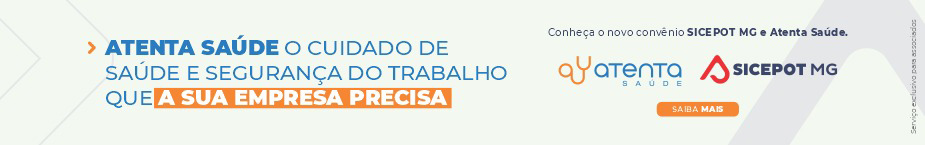 ÓRGÃO LICITANTE: COPASA-MGÓRGÃO LICITANTE: COPASA-MGEDITAL: Nº CPLI. 1120220111Endereço: Rua Carangola, 606, térreo, bairro Santo Antônio, Belo Horizonte/MG.Informações: Telefone: (31) 3250-1618/1619. Fax: (31) 3250-1670/1317. E-mail: Endereço: Rua Carangola, 606, térreo, bairro Santo Antônio, Belo Horizonte/MG.Informações: Telefone: (31) 3250-1618/1619. Fax: (31) 3250-1670/1317. E-mail: Endereço: Rua Carangola, 606, térreo, bairro Santo Antônio, Belo Horizonte/MG.Informações: Telefone: (31) 3250-1618/1619. Fax: (31) 3250-1670/1317. E-mail: OBJETO: execução, com fornecimento parcial de materiais, das obras e serviços de manutenção, melhorias operacionais e crescimento vegetativo de água, em ligações prediais e redes de distribuição menores que DN 200 mm, na área de abrangência da Gerência Regional Belo Horizonte Norte GRBN, da COPASA MG, incluindo vilas, favelas e aglomerados.OBJETO: execução, com fornecimento parcial de materiais, das obras e serviços de manutenção, melhorias operacionais e crescimento vegetativo de água, em ligações prediais e redes de distribuição menores que DN 200 mm, na área de abrangência da Gerência Regional Belo Horizonte Norte GRBN, da COPASA MG, incluindo vilas, favelas e aglomerados.DATAS: Entrega: 22/07/2022 às 08:30Abertura: 22/07/2022 às 08:30Prazo de execução: 20 meses VALORESVALORESVALORESValor Estimado da ObraCapital Social Igual ou SuperiorCapital Social Igual ou SuperiorR$ 26.547.971,04--CAPACIDADE TÉCNICA: a) Tubulação com diâmetro igual ou superior a 50 (cinquenta) mm;b) Ligação predial de água;c) Correção de vazamento de água ou construção de rede de água;CAPACIDADE TÉCNICA: a) Tubulação com diâmetro igual ou superior a 50 (cinquenta) mm;b) Ligação predial de água;c) Correção de vazamento de água ou construção de rede de água;CAPACIDADE TÉCNICA: a) Tubulação com diâmetro igual ou superior a 50 (cinquenta) mm;b) Ligação predial de água;c) Correção de vazamento de água ou construção de rede de água;CAPACIDADE OPERACIONAL: a) Tubulação com diâmetro igual ou superior a 50 (cinquenta) mm e com extensão igual ou superior a 16.700 (dezesseis mil e setecentos) m;b) Ligação predial de água com quantidade igual ou superior a 1.700 (um mil setecentas) un;c) Correção de vazamentos de água em rede e/ou ramal, em pista e/ou passeio, em qualquer diâmetro, com quantidade igual ou superior a 17.000 (dezessete mil) un ou rede de água com diâmetro igual ou superior a 50 (cinquenta) mm e com extensão igual ou superior a 34.000 (trinta e quatro mil) m;d) Pavimento asfáltico (CBUQ e/ou PMF), com quantidade igual ou superior a 10.500 (dez mil e quinhentos) m²;e) Passeio cimentado, com quantidade igual ou superior a 12.700 (doze mil e setecentos) m²;f) Supressão de ligação de água e/ou by-pass, com quantidade igual ou superior a 3.300 (três mil e trezentas) un ou ligação predial de agua com quantidade igual ou superior a 3.300 (três mil e trezentas) un.CAPACIDADE OPERACIONAL: a) Tubulação com diâmetro igual ou superior a 50 (cinquenta) mm e com extensão igual ou superior a 16.700 (dezesseis mil e setecentos) m;b) Ligação predial de água com quantidade igual ou superior a 1.700 (um mil setecentas) un;c) Correção de vazamentos de água em rede e/ou ramal, em pista e/ou passeio, em qualquer diâmetro, com quantidade igual ou superior a 17.000 (dezessete mil) un ou rede de água com diâmetro igual ou superior a 50 (cinquenta) mm e com extensão igual ou superior a 34.000 (trinta e quatro mil) m;d) Pavimento asfáltico (CBUQ e/ou PMF), com quantidade igual ou superior a 10.500 (dez mil e quinhentos) m²;e) Passeio cimentado, com quantidade igual ou superior a 12.700 (doze mil e setecentos) m²;f) Supressão de ligação de água e/ou by-pass, com quantidade igual ou superior a 3.300 (três mil e trezentas) un ou ligação predial de agua com quantidade igual ou superior a 3.300 (três mil e trezentas) un.CAPACIDADE OPERACIONAL: a) Tubulação com diâmetro igual ou superior a 50 (cinquenta) mm e com extensão igual ou superior a 16.700 (dezesseis mil e setecentos) m;b) Ligação predial de água com quantidade igual ou superior a 1.700 (um mil setecentas) un;c) Correção de vazamentos de água em rede e/ou ramal, em pista e/ou passeio, em qualquer diâmetro, com quantidade igual ou superior a 17.000 (dezessete mil) un ou rede de água com diâmetro igual ou superior a 50 (cinquenta) mm e com extensão igual ou superior a 34.000 (trinta e quatro mil) m;d) Pavimento asfáltico (CBUQ e/ou PMF), com quantidade igual ou superior a 10.500 (dez mil e quinhentos) m²;e) Passeio cimentado, com quantidade igual ou superior a 12.700 (doze mil e setecentos) m²;f) Supressão de ligação de água e/ou by-pass, com quantidade igual ou superior a 3.300 (três mil e trezentas) un ou ligação predial de agua com quantidade igual ou superior a 3.300 (três mil e trezentas) un.ÍNDICES ECONÔMICOS: conforme edital. ÍNDICES ECONÔMICOS: conforme edital. ÍNDICES ECONÔMICOS: conforme edital. OBSERVAÇÕES: As interessadas poderão designar engenheiro ou Arquiteto para efetuar visita técnica, para conhecimento das obras e serviços a serem executados. Para acompanhamento da visita técnica, fornecimento de informações e prestação de esclarecimentos porventura solicitados pelos interessados, estará disponível, Lilian Cristiane de Cadastro, Emerenciana Moreira Santos ou outro empregado da COPASA MG, do dia 30 de junho de 2022 ao dia 21 de julho de 2022. O agendamento da visita poderá ser feito pelo e-mail: grbn@copasa.com.br ou pelo telefone 3250 2938 – 3250 2917. A visita será realizada na Rua Ilha Grande, 979, Bairro Jardim Atlântico, Belo Horizonte / MG. https://www2.copasa.com.br/PortalComprasPrd/#/pesquisaDetalhes/2648E00C00261EDCBE8DDB60049E8B6A - Mais informações e o caderno de licitação poderão ser obtidos, gratuitamente, através de download no endereço: www.copasa.com.br (link: licitações e contratos/licitações, pesquisar pelo número da licitação), a partir do dia 30/06/2022.OBSERVAÇÕES: As interessadas poderão designar engenheiro ou Arquiteto para efetuar visita técnica, para conhecimento das obras e serviços a serem executados. Para acompanhamento da visita técnica, fornecimento de informações e prestação de esclarecimentos porventura solicitados pelos interessados, estará disponível, Lilian Cristiane de Cadastro, Emerenciana Moreira Santos ou outro empregado da COPASA MG, do dia 30 de junho de 2022 ao dia 21 de julho de 2022. O agendamento da visita poderá ser feito pelo e-mail: grbn@copasa.com.br ou pelo telefone 3250 2938 – 3250 2917. A visita será realizada na Rua Ilha Grande, 979, Bairro Jardim Atlântico, Belo Horizonte / MG. https://www2.copasa.com.br/PortalComprasPrd/#/pesquisaDetalhes/2648E00C00261EDCBE8DDB60049E8B6A - Mais informações e o caderno de licitação poderão ser obtidos, gratuitamente, através de download no endereço: www.copasa.com.br (link: licitações e contratos/licitações, pesquisar pelo número da licitação), a partir do dia 30/06/2022.OBSERVAÇÕES: As interessadas poderão designar engenheiro ou Arquiteto para efetuar visita técnica, para conhecimento das obras e serviços a serem executados. Para acompanhamento da visita técnica, fornecimento de informações e prestação de esclarecimentos porventura solicitados pelos interessados, estará disponível, Lilian Cristiane de Cadastro, Emerenciana Moreira Santos ou outro empregado da COPASA MG, do dia 30 de junho de 2022 ao dia 21 de julho de 2022. O agendamento da visita poderá ser feito pelo e-mail: grbn@copasa.com.br ou pelo telefone 3250 2938 – 3250 2917. A visita será realizada na Rua Ilha Grande, 979, Bairro Jardim Atlântico, Belo Horizonte / MG. https://www2.copasa.com.br/PortalComprasPrd/#/pesquisaDetalhes/2648E00C00261EDCBE8DDB60049E8B6A - Mais informações e o caderno de licitação poderão ser obtidos, gratuitamente, através de download no endereço: www.copasa.com.br (link: licitações e contratos/licitações, pesquisar pelo número da licitação), a partir do dia 30/06/2022.ÓRGÃO LICITANTE: COPASA-MGÓRGÃO LICITANTE: COPASA-MGEDITAL: PREGÃO ELETÔNCO CPL Nº 052022/3082 – PES - (CTA ESEADA PAA ME/EPP)Endereço: Rua Carangola, 606, térreo, bairro Santo Antônio, Belo Horizonte/MG.Informações: Telefone: (31) 3250-1618/1619. Fax: (31) 3250-1670/1317. E-mail: Endereço: Rua Carangola, 606, térreo, bairro Santo Antônio, Belo Horizonte/MG.Informações: Telefone: (31) 3250-1618/1619. Fax: (31) 3250-1670/1317. E-mail: Endereço: Rua Carangola, 606, térreo, bairro Santo Antônio, Belo Horizonte/MG.Informações: Telefone: (31) 3250-1618/1619. Fax: (31) 3250-1670/1317. E-mail: OBJETO: Serviços para execução, movimentação de terra, construção de bolsões, terraceamentos em nível, intervenção em estradas vicinais na região Norte de Minas.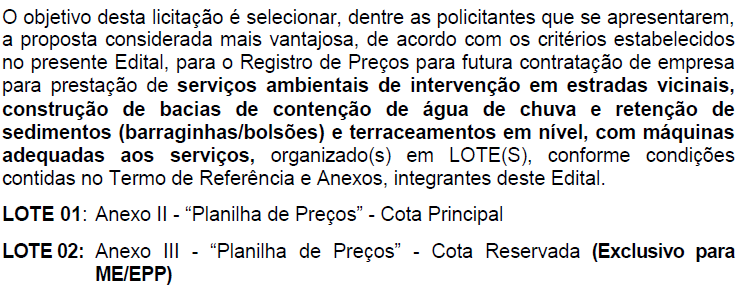 OBJETO: Serviços para execução, movimentação de terra, construção de bolsões, terraceamentos em nível, intervenção em estradas vicinais na região Norte de Minas.DATAS: Entrega: 12 de julho de 2022 às 09:00Abertura: 12 de julho de 2022 às 09:00VALORESVALORESVALORESValor Estimado da ObraCapital Social Igual ou SuperiorCapital Social Igual ou Superior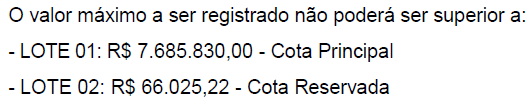 --CAPACIDADE TÉCNICA: conforme edital.CAPACIDADE TÉCNICA: conforme edital.CAPACIDADE TÉCNICA: conforme edital.CAPACIDADE OPERACIONAL: conforme edital.CAPACIDADE OPERACIONAL: conforme edital.CAPACIDADE OPERACIONAL: conforme edital.ÍNDICES ECONÔMICOS: conforme edital. ÍNDICES ECONÔMICOS: conforme edital. ÍNDICES ECONÔMICOS: conforme edital. OBSERVAÇÕES: https://www2.copasa.com.br/PortalComprasPrd/#/pesquisaDetalhes/2648E00C00261EDCBDF577B588D292AD OBSERVAÇÕES: https://www2.copasa.com.br/PortalComprasPrd/#/pesquisaDetalhes/2648E00C00261EDCBDF577B588D292AD OBSERVAÇÕES: https://www2.copasa.com.br/PortalComprasPrd/#/pesquisaDetalhes/2648E00C00261EDCBDF577B588D292AD 